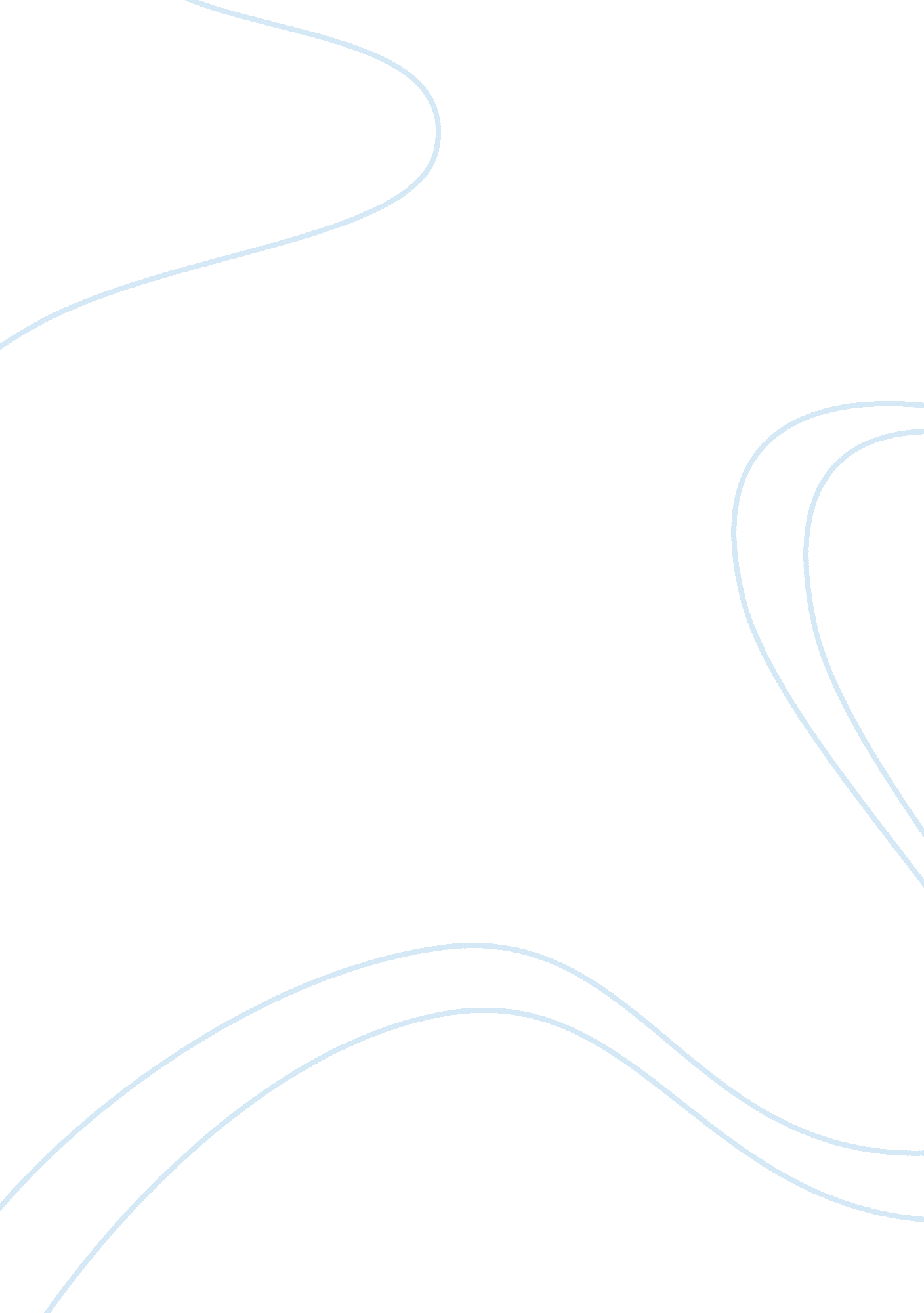 Categories of multimeters for electronics essay sample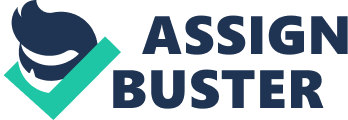 Abstract: Multimeters are unaffectedly basic for some electrical work. From fitting an ultimate fan to fluctuating an association box, applying a MultiMate helps decide whether fetters are hot or not. Multimeters are projected to instrument three principal parts of electrical vitality: volts, amps, and ohms. The best similarity to clarify these segments is water coursing through a pipe. Volts are the weight of the water (psi), amps are the number of gallons every moment (volume), and ohms are anything that turning point the stream. To estimate electrical vitality, a multimeter has two wire leads. Trace them to exposed wires, and they’ll give you approximations. Its knob or hooks number available what sort of vitality you are approximating and at what it will work. We can explain this that what a multimeter is by a simple example. let suppose when are turning on the ignition there wasn’t even a spark , the engine wasn’t turning on , firstly we assumed that battery is dead, but we aren’t sure about that, fortunately, we remembered that we could testify this by a multimeter, so we lend a multimeter . so this is the use or the way we can sort out many issues by multimeter Without knowing these measurements, your home could be in danger of electrical fire, and you could be putting yourself at risk. Multimeters are existing as analog or digital devices. The easiest way to find the change that is shown on an analog device is by a needle. Digital multimeters are the method to go besides there are great options for Milwaukee and Klein. Introduction: A multimeter is a device containing 1 or additional meters, like ammeter and voltmeter, used to extend two or more electrical magnitudes in an electric network, as voltage, resistance, and current. 
A multimeter is a tool that permits us to a variety of electrical measurements using the same device. We can use a multimeter as: A voltmeter to find the voltage An ammeter to find current An ohmmeter to find resistance Two simple kinds of multimeters: digital multimeters and analog multimeters. Digital multimeters are sensitive to analog multimeters because of their well precision in extents, compassion to tiny variations in input voltages, and clear and tranquil-to-read displays. Though unlike analog multimeters, digital multimeters need a power supply, such as batteries, because they digitize the analog signals, multimeters can add noise, and it sometimes becomes difficult to isolate the signal from the noise. Also, digital multimeters aren’t good in the analysis of semiconductor. A multimeter could be a hand-held instrument useful for first error finding and arena facility work, or a counter instrument which can extend to a very extraordinary notch of correctness. They can be used to troubleshoot electrical problems in a wide array of industrial and domestic devices such as electronic instruments, motorized controlling local equipment, power supplies, and wiring techniques. Multimeters are present in a broad range of specifications and cost. Categories of Multimeters: There are different kinds of multimeter like Analog, Digital and Fluke multimeters. Digital Multimeter: The DMM does all tasks from a to b except analog. It has two leads +ve and –ve shown in the figure. The black lead is connected toward COM JACK, and red lead towards by user need to find ohm, volt or amperes. We can point VΩ and the COM jack on the right of the figure used for detecting voltages, resistance and for analysis a diode. The two studs are used when LCD shows that what is measured and what is its value. (volts, ohms, amps, etc.). Figure SEQ Figure * ARABIC 1 The Digital Multimeter essentially consist of LCD displayer, a handhold to varying ranges of the three electrical features, an interior motherboard comprised of a signal acclimatizing circuitry, an analog to digital converter. The PCB contains concentric rings which are connected or disconnected based on the location of the handheld. Therefore according to our requirement, we can select the range and according to that printed circuit board is activated or get in aline for working. To find the resistance, current movements from a fixed current source passing through the unknown resistor and the voltage through the resistor is improved and given to an Analog to Digital Converter, and the resulting output in the form of resistance is shown on the digital presentation. To find an unknown Alternating voltage is reduced for desired range and then corrected to DC signal and the analog DC signal is given to A/D converter for output or result, which shows the RMS value of the AC signal. same is done for finding AC and DC currents Leads of a  Digital Multimeter are its result is shown on the screen which displays the practical or analysis value,  high precision, aptitude to read both +ve and –ve values Analog Multimeter: The Analog Multimeter or is built by an exciting coil pattern and an indicator that show reading. The stirring coil meter contains a coil coiled around a drum located between two fixed magnets. As current will move through the loop, a magnetic field is persuaded in the coil which response with the magnetic field of the fixed magnets and the output force reasons the pointer devoted to the drum to move on the scale, showing the current reading. And it contains the coil which is used for canceling or stopping torque. Figure SEQ Figure * ARABIC 2 For finding resistance, the x resistance is linked in series with the meter and crossways a battery, so that current should be proportional to unknown strength. 
For Alternating Current voltage or for finding current, the same principle is used but only the fact that the AC constraint that we need to see is first corrected and filtered for achieving the DC parameter and the meter shows of the AC value Leads of an Analog Multimeter are that it is cheap, doesn’t need a battery, can find or detect variations in the analysis 
The two critical factors disturbing the measurement are the compassion and the precision. Empathy can be said as the communal of the full scale rebound current and is measured in ohms per volt. DESIGNING PARAMETERS: The multimeter contains Display for output Buttons Dial or rotator for varying or setting range Of a screen, buttons, a dial that allows us to move through different scales and input jacks. Digital multimeters have varying levels of display values depending on the model. Some models display an amount up to seven digits. General properties of the multimeters. Some meter will stack the system under test to some degree. For instance, a multimeter utilizing a rotatory curl development with FSD current of 50 microamps, the most extreme exactness for the meter to achieve the best end of its guage This may stack a high-impedance circuit such a significant amount of you to influence the network, consequently giving a base perusing. The FSD I will likewise appear as far as “ ohms per volt.” The ohms per volt figure is frequently called the “ affectability” of the gadget. In this way, a meter with a 50-microampere development will have an “ affectability” of 20, 000 ohms for every volt. “ Per volt” alludes to the way that the impedance the meter presents to the circuit under test will be 20, 000 ohms increased by the full-scale voltage to which the meter is set. For instance, if the meter is set to the scope of 300 volts full scale, the meter’s impedance will be six megohms. 20, 000 ohms for each volt is the best (most noteworthy) affectability accessible for a run of the simple mill multimeters that need interior speakers. For meters that do have inward speakers (VTVMs, FETVMs, and so on.), the info impedance is settled by the intensifier circuit. The principal Avometer had an affectability of 60 ohms for every volt, three direct current reaches (12 mA, 1. 2 An, and 12 A), three direct voltage ranges (12, 120, and 600 V or 1200 V), and 10, 000-ohm protection go. An enhanced form of 1927 expanded this to 13-territories and 166. 6 ohms for each volt (6 mA) development. An “ All inclusive” variant having extra exchanging present and substituting voltage ranges was offered from 1933, and in 1936 the second affectability Avometer Model 7 offered 500/100 ohms for every volt.[6] Between the mid-1930s until the 1950s, 1000 ohms for each volt turned into a true standard of affectability for radio work and this figure was regularly cited on benefit sheets. Nonetheless, a few makers, for example, Simpson, Triplett and Weston, all in the USA, delivered 20, 000 ohms for each volt VOMs before the Second World War and a portion of these was sent out. After 1945/6, 20, 000 ohms for each volt turned into the normal standard for hardware however some creator offered much more touchy instruments. For mechanical and other “ overwhelming current” utilize low affectability multimeters kept on being created, and these were viewed as more vigorous than the more touchy composes. High quality analog (analog) multimeters continue to be made by several manufacturers, including Chauvin Arnaux (France), Gossen Metrawatt (Germany), and Simpson and Triplett (USA). Pocket watch style meters were in across the board use in the 1920s. The metal case was ordinarily associated with the negative association, a game plan that caused various electric stuns. The specialized particulars of these gadgets were frequently rough, for instance, the one showed has the protection of only 33 ohms for every volt, a non-direct scale, and no zero change. Vacuum Tube Voltmeters or valve voltmeters (VTVM, VVM) were utilized for voltage estimations in electronic circuits where excellent info impedance was fundamental. The VTVM had a settled info impedance of regularly one megohm or all the more, more often than not through utilization of a cathode adherent information circuit, and along these lines did not fundamentally stack the course being tried. VTVMs were utilized before the presentation of electronic high-impedance simple transistor and field impact transistor voltmeters (FETVOMs). Present day advanced meters (DVMs) and some cutting edge simple meters likewise utilize electronic information hardware to accomplish high information impedance—their voltage ranges are practically equal to VTVMs. OperationA 4 1/2 digit advanced multimeter, the Fluke 87V A multimeter is a mix of a multirange DC voltmeter, multirange AC voltmeter, multirange ammeter, and multirange ohmmeter. An un-enhanced simple multimeter consolidates a meter development, run resistors, and switches; VTVMs are opened up simple meters and contain powerful hardware. For a simple meter development, DC voltage is estimated with an arrangement resistor associated between the meter development and the circuit under test. A switch (usually revolving) enables more prominent protection from being embedded in arrangement with the meter development to peruse higher voltages. The result of the essential full-scale redirection current of the event and the whole of the arrangement protection and the development’s special protection give the large-scale energy of the range. For instance, a meter development that required one milliampere for full-scale redirection, with the personal security of 500 ohms, would, on a 10-volt scope of the multimeter, have 9, 500 ohms of arrangement resistance. For simple current extents, coordinated low-protection shunts are associated in parallel with the meter development to redirect the more significant part of the current around the curl. Again for the instance of a general one mA, 500-ohm progress on a 1 ampere extend, the shunt protection would be a little more than 0. 5 ohms. Moving loop instruments can react just to the joint estimation of the current through them. To gauge exchanging current, which switches here and there over and again, a rectifier is embedded in the circuit, so each negative half cycle is reversed; the outcome is a changing and non-zero DC voltage whose greatest esteem will be a significant portion of the AC top to top energy, accepting a symmetrical waveform. Since the redressed ordinary respect and the root-mean-square estimation of a waveform are just the same for a square wave, basic rectifier-type circuits must be adjusted for sinusoidal waveforms. Other wave shapes require another alignment factor to relate RMS and general esteem. This kind of course, for the most part, has a genuinely restricted recurrence go. Since useful rectifiers have a non-zero voltage drop, exactness and affectability are weak at low AC voltage values. Figure SEQ Figure * ARABIC 3 ResolutionThe determination of a multimeter is the littlest piece of the scale which can be appeared, which is scale subordinate. On some advanced multimeters, it can be arranged, with higher determination estimations taking more time to finish. For instance, a multimeter that has a one mV determination on a 10 V scale can demonstrate changes in estimates in 1 mV increases. Supreme precision is the mistake of the estimation contrasted with an immaculate opinion. Relative exactness is the mistake of the evaluation compared with the gadget used to align the multimeter. Most multimeter datasheets give relative accuracy. To register the supreme accuracy from the relative precision of a multimeter include the outright exactness of the gadget used to align the multimeter to the relative precision of the multimeter Accuracy multimeters, by and large, take estimations with exactness better than their pure partners. Standard simple multimeters measure with commonly ±3% accuracy,[12] however instruments of higher precision are made. Standard versatile advanced multimeters are determined to have a precision of regularly ±0. 5% on the DC voltage ranges. Standard seat top multimeters are accessible with the indicated exactness of superior to ±0. 01%. Research center review instruments can have exactnesses of a couple of parts for every million.[13] Exactness figures should be deciphered with the mind. The precision of a simple instrument typically alludes to full-scale diversion; an estimation of 30 V on the 100 V size of a 3% meter is liable to a blunder of 3 V, 10% of the perusing. Computerized meters, for the most part, determine exactness as a level of perusing in addition to a level of full-scale esteem, some of the time communicated in checks instead of rate terms. Cited exactness is determined just like that of the lower millivolt (mV) DC run, and is known as the “ essential DC volts precision” figure. Higher DC voltage ranges, current, protection, AC and different extents will ordinarily have lower precision than the essential DC volts figure. Air conditioning estimations meet determined exactness inside a predefined scope of frequencies. Producers can give alignment benefits so new meters might be bought with authentication of alignment showing the meter has been changed by norms traceable to, for instance, the US National Institute of Standards and Technology (NIST), or other political principles association. Test hardware tends to float out of alignment after some time, and the predefined exactness can’t be depended upon inconclusively. For more costly equipment, producers and outsiders give alignment benefits so more seasoned gear might be recalibrated and recertified. The cost of such administrations is unbalanced for the reflective device; however extreme precision isn’t required for most routine testing. Multimeters utilized for necessary estimations might be a piece of a metrology program to guarantee alignment. A multimeter can be thought to be “ normal reacting” to AC waveforms unless expressed similarly to a “ Genuine RMS” type. An ordinary reacting multimeter will meet its predetermined exactness on AC volts and amps for merely sinusoidal waveforms. A True RMS reacting multimeter then again will meet its predefined precision on AC volts and current with any waveform write up to a predetermined peak factor; RMS execution is some of the time guaranteed for meters which report exact RMS readings just at specific frequencies (ordinarily low) and with particular waveforms (basically dependably sine waves). ConclusionIn an arrangement circuit, the instant streaming in every resistor is a similar all through the course while the voltage drop over every resistor varies from each other. In like manner, in the analysis we performed that thought wound up apparent. In any case, at first, it is extremely troublesome for us to lead the trial since well-working materials were not in our opinion. Significant types of gear ought to be utilized, for example, the resistors, interfacing wires, voltage supply and multitester. It is somewhat more laborious to use an analog multitester than an advanced multitester when exactness is being considered. There are contrasts among the estimated estimations of the protection, voltage and current and shading coded estimations of resistance, energy, and current. A few mistakes might bring these distinctions by the experimenters and other unwanted factors Resistors associated in parallel have similar power, however, vary in their streams esteems. The obtained measured respects utilizing the multitester have some disparity with the shading coded values. Irregularity concerning the experimenters might bring the difference between the two and on the materials used. It is very confounding on the most proficient method to make the resistors in their parallel shape and also measure the voltages and streams on the circuit. Be that as it may, it was done well by the experimenters. It is much simpler to complete this test as thought about from the past investigations since the experimenters considered having great working materials, for example, the multitester, resistors, wires, breadboard, and so forth. 